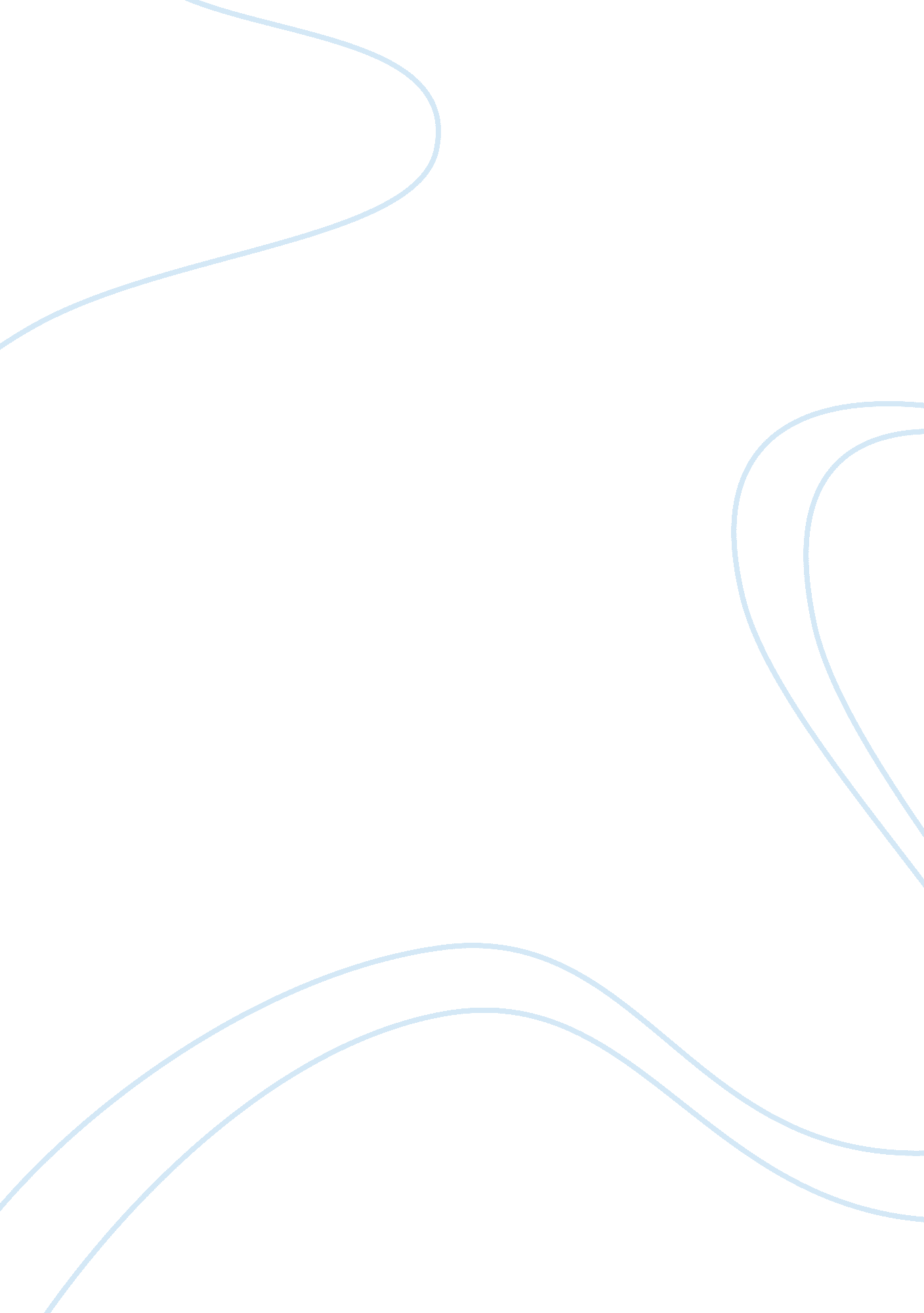 Future topical areas of public healthHealth & Medicine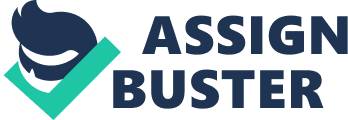 Future topical areas of public health Future Topical Areas of Public Health Health is a critical factor that any human being considers as the most important in his life. Presently, the health of most of the people has seen drastic deterioration all over the world. This is because of changing lifestyles due to the technological changes all over the world. Therefore, it is necessary to form a legal structure that will assist curbing this norm to improve the lives of people. The major focus of public law is dealing with all the legal issues which relate to the practice of public health. This essay elaborates further on the impact of public health law upon environmental health and reforms in health care. 
In health care reform, implementation of the law will benefit millions of people living with health problems. In the U. S. A., for example, introduction of health insurance cover will increase the figure of Americans under the cover up to 95 per cent by the year 2021 as compared to the current percentage of 83 (Berman, 2011). Research shows that chronic diseases like cancer, diabetes and heart diseases cover 75 percent of the total expenses of health care in the world. The law will ensure that there are preventive procedures to reduce the spread of chronic diseases, hence, saving on the costs (Berman, 2011). 
The act is to make sure that more resources get their way in the research focused on devising means of preventing diseases, which is better than overspending on medical care without a good strategic plan. More than 95 percent of most of the countries’ budget go to medical care; hence, the law will have a positive impact on reducing this amount (Grad, 2005). Most of the preventable and deadly disease causes include the changing social lives, environmental changes and the way people behave. Setting out of regulations that will suppress these causes will guarantee a healthy life. 
Environmental health is another area that public health law will have an impact on. The world as a whole has experienced drastic environmental changes due to environmental degradation. These changes have affected the health of most of the people. Many resources spent in treating environment related diseases. Many health experts lament that if this trend remain on its course, then the future of the generation to come will be at a high risk. It is due to these concerns that an article in the law emphasizing on how to deal with this global problem is in place (Berman, 2011). 
Introduction of the right to health in environmental health law by the United Nations was welcome by many. The law clearly indicates that all human beings have the “ right to health.” The law gives the United Nations a mandate to give health solutions to all people. Article 12 of the law shows the components of mental health, as well as physical well-being (Kirch, 2008). The purpose of the union is to ensure there is fairness of any genre in the implementation of the law. 
Environmental concern is a global problem. The main cause of deterioration noted as environmental pollution. The plan to implement the law and its adoption took place during the world summit conference discussing sustainable development. The summit stressed on the reasons for upholding the public health. The summit stressed on reduction of the threats posed by environmental degradation. The summit further agreed on looking at other issues, like poverty eradication to guarantee, a healthy living to all people. The issues discussed became a global challenge and all the members agree to form a joint assessment of progress (Grad, 2005). 
References 
Berman, M. L. (2011). “ From health care reform to public health reform.” Journal of Law, Medicine & Ethics, 39(3), 328-339. 
Grad, F. P., & American Public Health Association. (2005). The public health law manual. Washington, D. C: American Public Health Association. 
Kirch, W. (2008). Encyclopedia of public health. New York, N. Y: Springer. 